Publicado en   el 18/11/2013 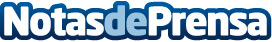 SENER renueva su acuerdo de colaboración con la ETSEIAT Datos de contacto:Nota de prensa publicada en: https://www.notasdeprensa.es/sener-renueva-su-acuerdo-de-colaboracion-con Categorias: Otras Industrias http://www.notasdeprensa.es